TÍTULO DO EXAME DE QUALIFICAÇÃONOME DO(A) DISCENTEExame de QualificaçãoExame de Qualificação realizado junto ao Programa de Pós-Graduação em Geologia da  Universidade Federal dos Vales do Jequitinhonha e Mucuri como pré-requisito para a defesa da Dissertação de Mestrado.Diamantina, ___ de 20 ___.UNIVERSIDADE FEDERAL DOS VALES DO JEQUITIMHOMHA E MUCURI – INSTITUTO DE CIÊNCIA E TECNOLOGIA - PROGRAMA DE PÓS-GRADUAÇÃO EM GEOLOGIATÍTULO DO EXAME DE QUALIFICAÇÃONOME DO(A) DISCENTEOrientador(a):______________________Co-orientador(a)____________________Banca Examinadora________________________________________Presidente (orientador(a))________________________________________1º Examinador Titular________________________________________2º Examinador Titular________________________________________Examinador SuplenteDiamantina, ___ de 20 ___.IntroduçãoFonte: Times New Roman, tamanho 12, espaçamento de 1,5, justificado(contextualizar o tema da dissertação, a área de estudo em termos geográficos e geológicos, caracterizar o problema geológico a ser abordado no mestrado, justificar a relevância científica de se abordar o problema geológico em questão)Contexto GeológicoFonte: Times New Roman, tamanho 12, espaçamento de 1,5, justificado(Contextualizar, de forma detalhada, a área de estudo em termos de geologia regional. O título deste item pode ser adaptado conforme preferência do autor)MétodosFonte: Times New Roman, tamanho 12, espaçamento de 1,5, justificado(Descrever os métodos utilizados para o desenvolvimento da dissertação)Apresentação dos ResultadosFonte: Times New Roman, tamanho 12, espaçamento de 1,5, justificado(Apresentar os resultados obtidos durante o desenvolvimento da dissertação. O título deste item pode ser adaptado conforme a preferência do autor, podendo ser também dividido em subitens)DiscussõesFonte: Times New Roman, tamanho 12, espaçamento de 1,5, justificado(Discutir os dados apresentados no item anterior, relacionando-os com dados da literatura tanto em termos teóricos fundamentais quanto do contexto geológico)Considerações FinaisFonte: Times New Roman, tamanho 12, espaçamento de 1,5, justificado(Tecer considerações e estabelecer as conclusões do trabalho. O título deste item pode ser adaptado conforme a preferência do autor)ReferênciaFonte: Times New Roman, tamanho 10, espaçamento de 1,0, justificado(Listar as referências citadas no texto)Apêndice(A critério do autor)Anexos(A critério do autor)Desenvolvimento da DissertaçãoFonte: Times New Roman, tamanho 12, espaçamento de 1,5, justificado(Indicar, de forma detalhada, o estágio de desenvolvimento da dissertação, explicitando as etapas previstas no Projeto de Mestrado, aquelas cumpridas até o momento a aquelas que faltam cumprir, especialmente no que se refere a aquisição de dados da dissertação)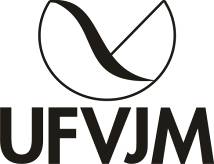 MINISTÉRIO DA EDUCAÇÃOUNIVERSIDADE FEDERAL DOS VALES DO JEQUITINHONHA E MUCURIPrograma de Pós-Graduação em Geologia - PPGGeo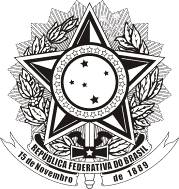 